Alfabetização Crítica – Projecto Fronteiras UrbanasNOME:______________________________________________________      DATA: _________________ 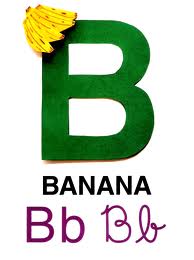 BANANABA – NA – NA___ – ___  –  ______ – ___  –  ______ – ___  –  ___BA - ___  - ___ - ___ BA - ___  - ___ - ___ NA - ___  - ___ - ___ NA - ___  - ___ - ___ NA - ___  - ___ - ___ NA - ___  - ___ - ___ BABA – BE - BI – BO – BU___     ___    ___    ___     ______     ___    ___    ___     ______     ___    ___    ___     ______     ___    ___    ___     ______     ___    ___    ___     ___NANA – NE - NI – NO – NU___     ___    ___    ___     ______     ___    ___    ___     ______     ___    ___    ___     ______     ___    ___    ___     ______     ___    ___    ___     ___NANA – NE - NI – NO - NU___     ___    ___    ___     ______     ___    ___    ___     ______     ___    ___    ___     ______     ___    ___    ___     ______     ___    ___    ___     ___